doll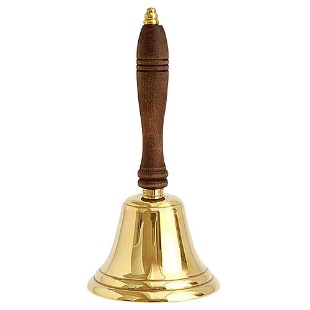 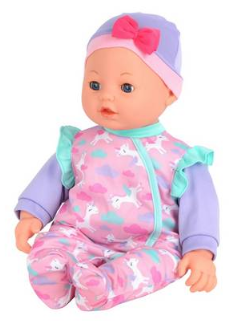 bell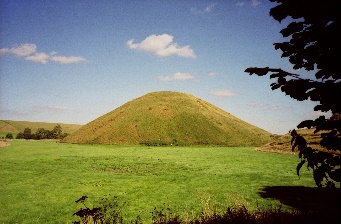 hill	doll bell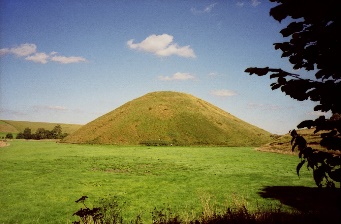 hillhiss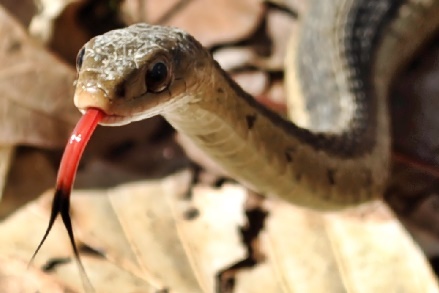 miss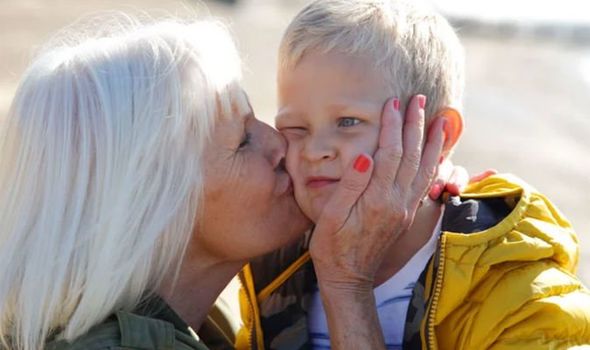 kiss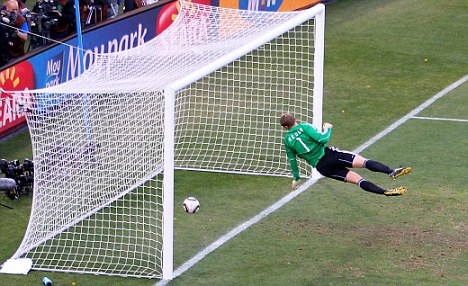 hiss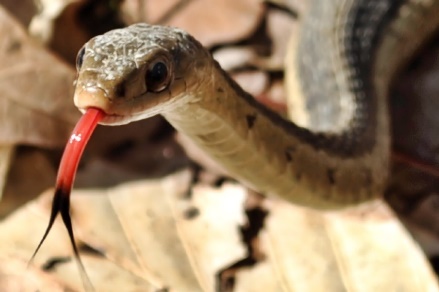 misskisssix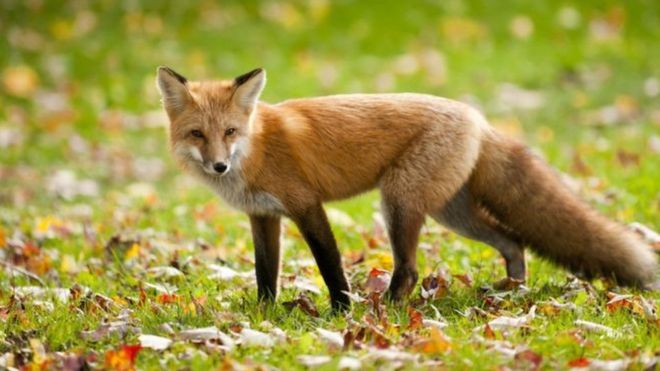 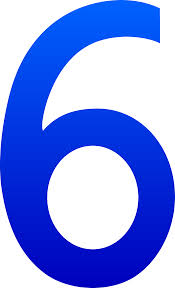 fox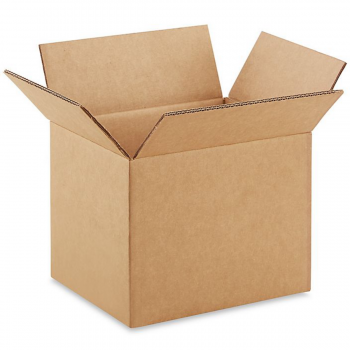 boxsixfoxboxshop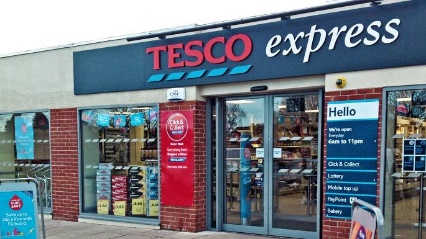 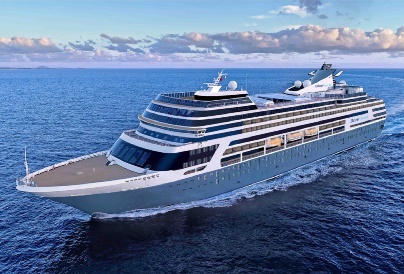 ship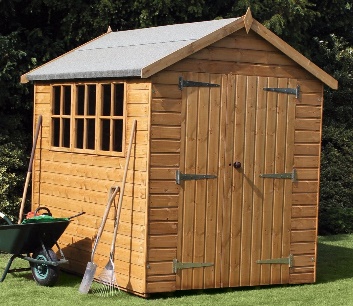 shedshopshipshedchop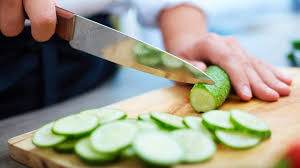 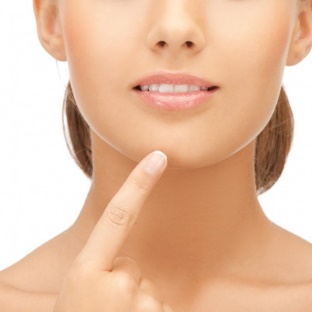 chip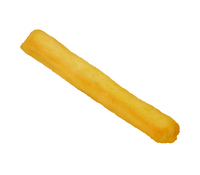 chin	chopchipchinbath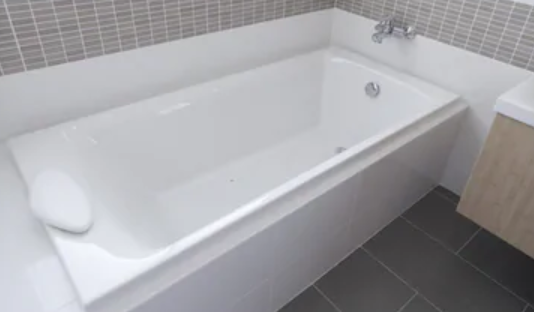 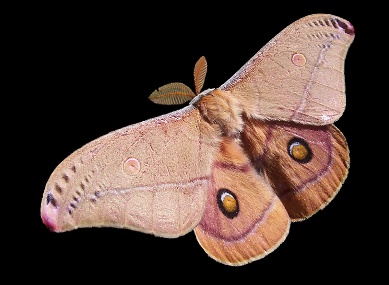 pathmoth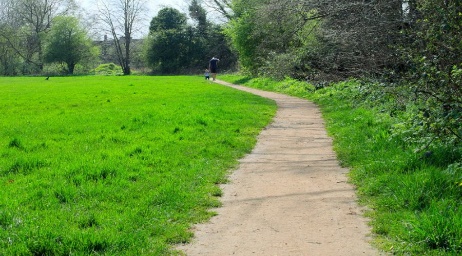 bathpathmothchick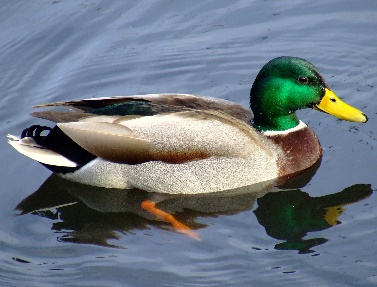 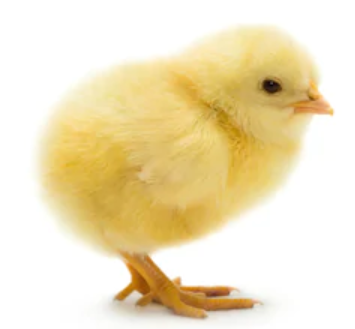 duck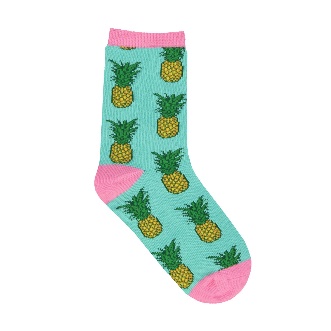 sockchick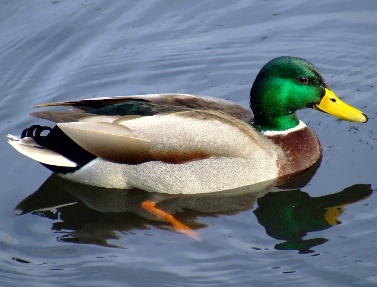 duck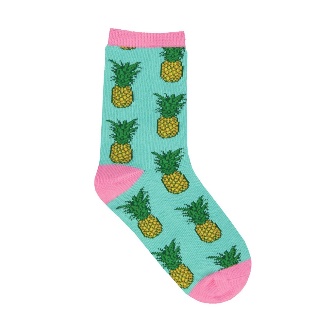 sockring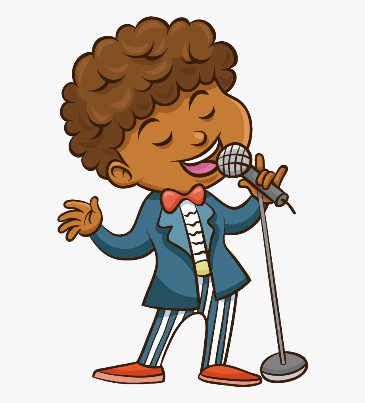 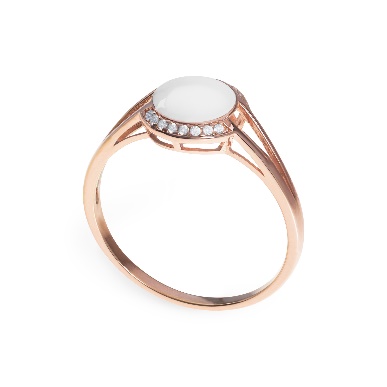 sing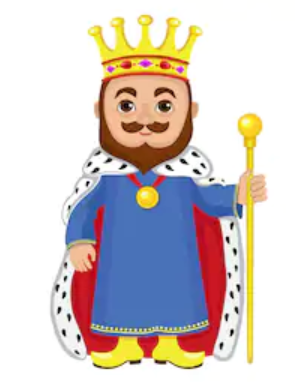 kingring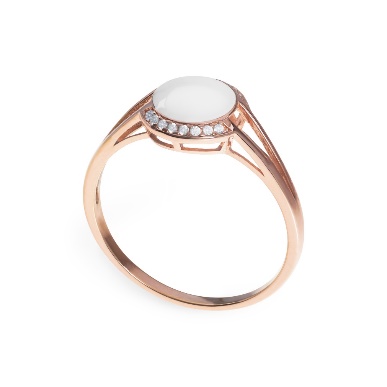 singkingbee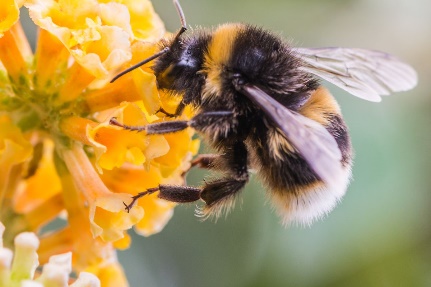 feet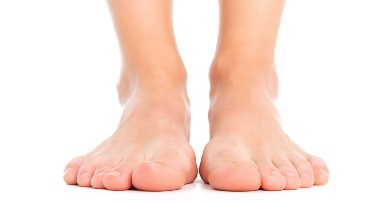 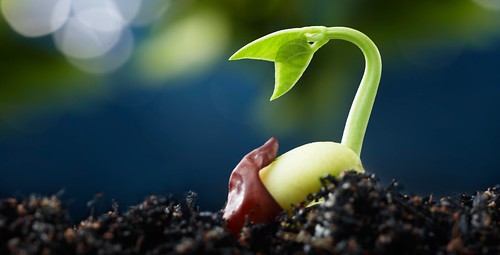 seedbee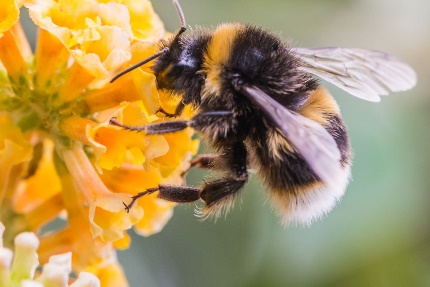 feetseedlight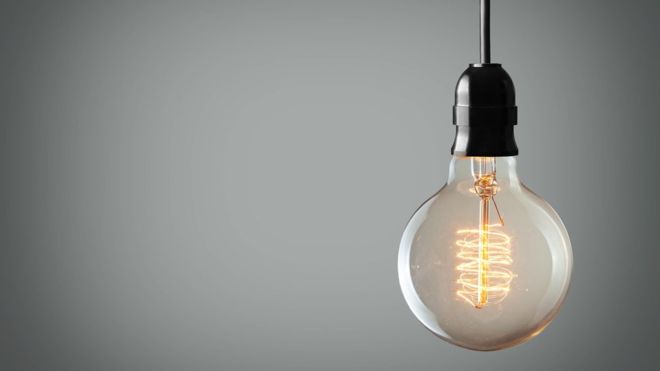 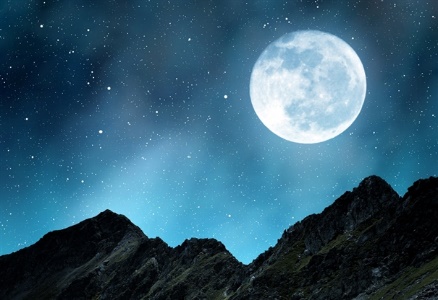 night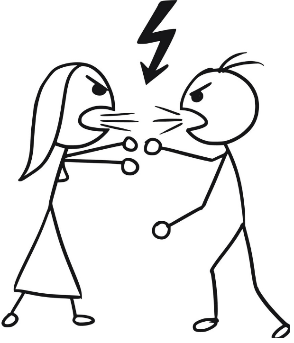 fightlightnightfightgoat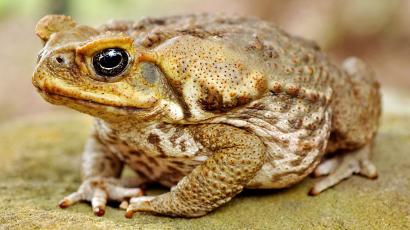 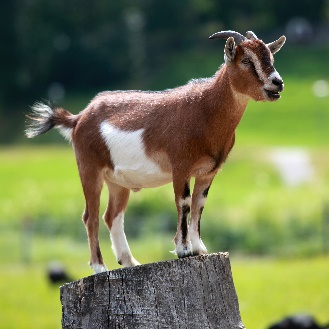 boat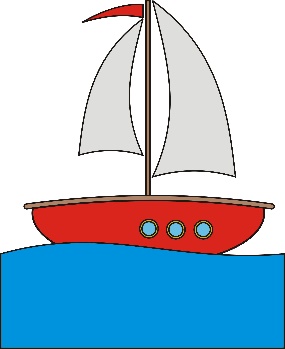 toad		goat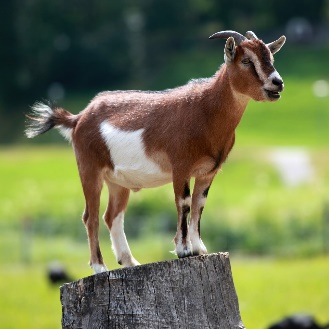 boat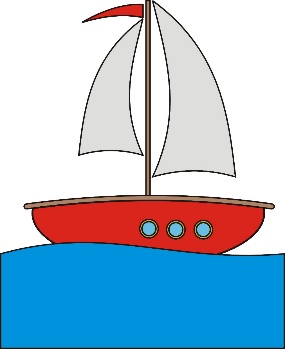 toad	tail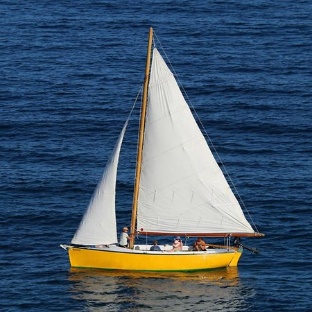 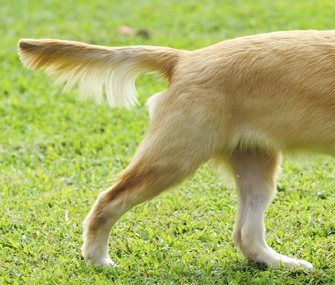 sail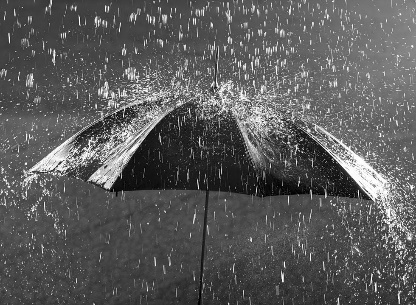 raintailsailrain